                 Výroba plastové kytičky na plot1. Připravte si 7 plastových vršků z PET lahví2. Poskládejte je do květu na pečící papír a dalším pečícím papírem připravený květ přikryjte (aby se Vám plast nepřilepil na žehličku)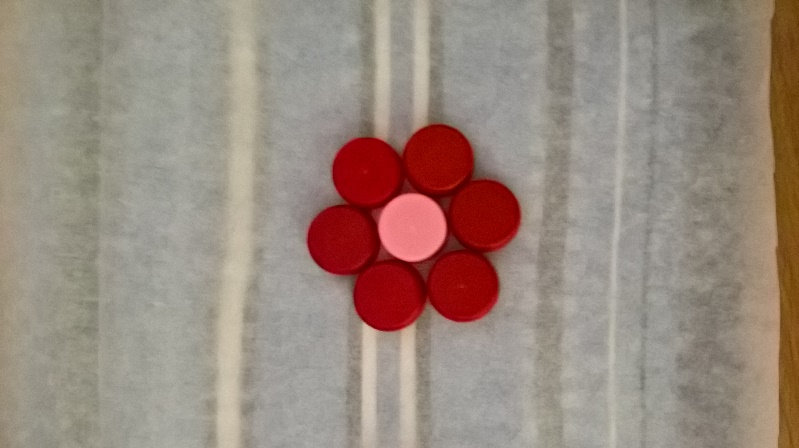 3. Požádej maminku, aby květinu přežehlila horkou žehličkou  (plastové vršky se roztaví a spojí dohromady)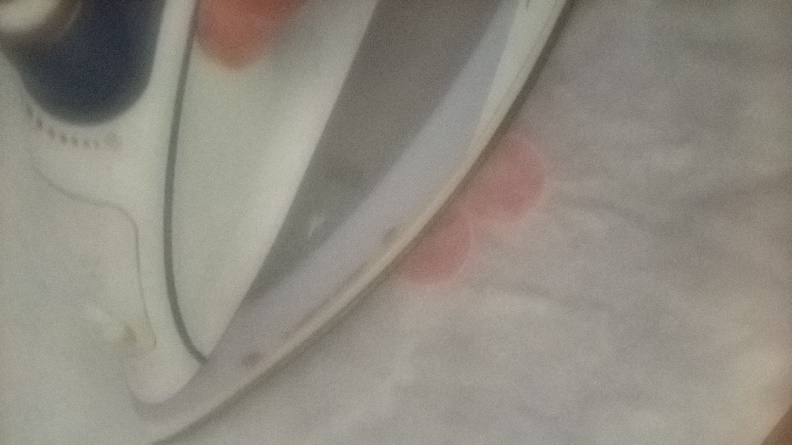 POZOR, KVĚTINA JE PO ZAŽEHLENÍ HORKÁ!!!     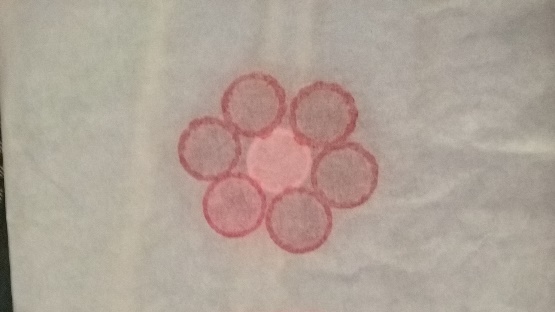 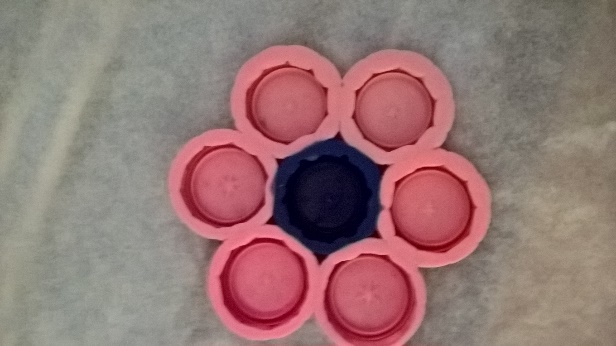 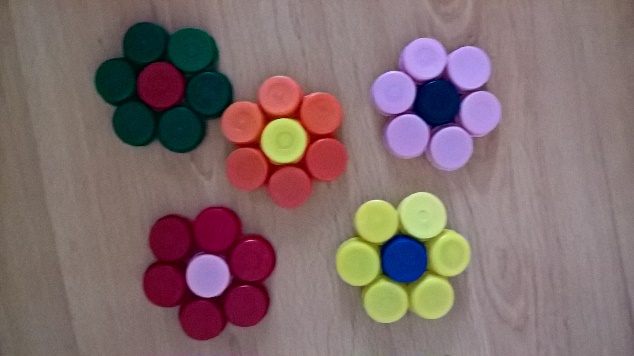 4. Ještě přidej provázek na zavěšení 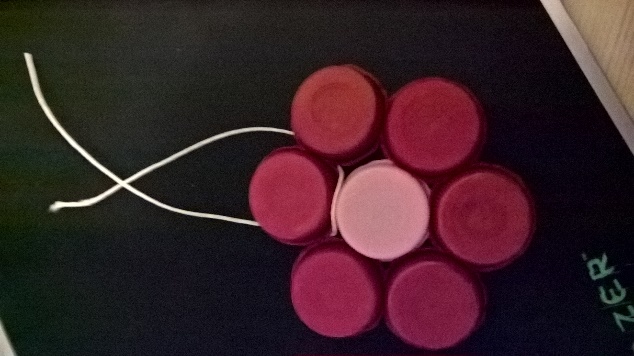 A květina je hotováUž se těšíme na Vaše květiny 